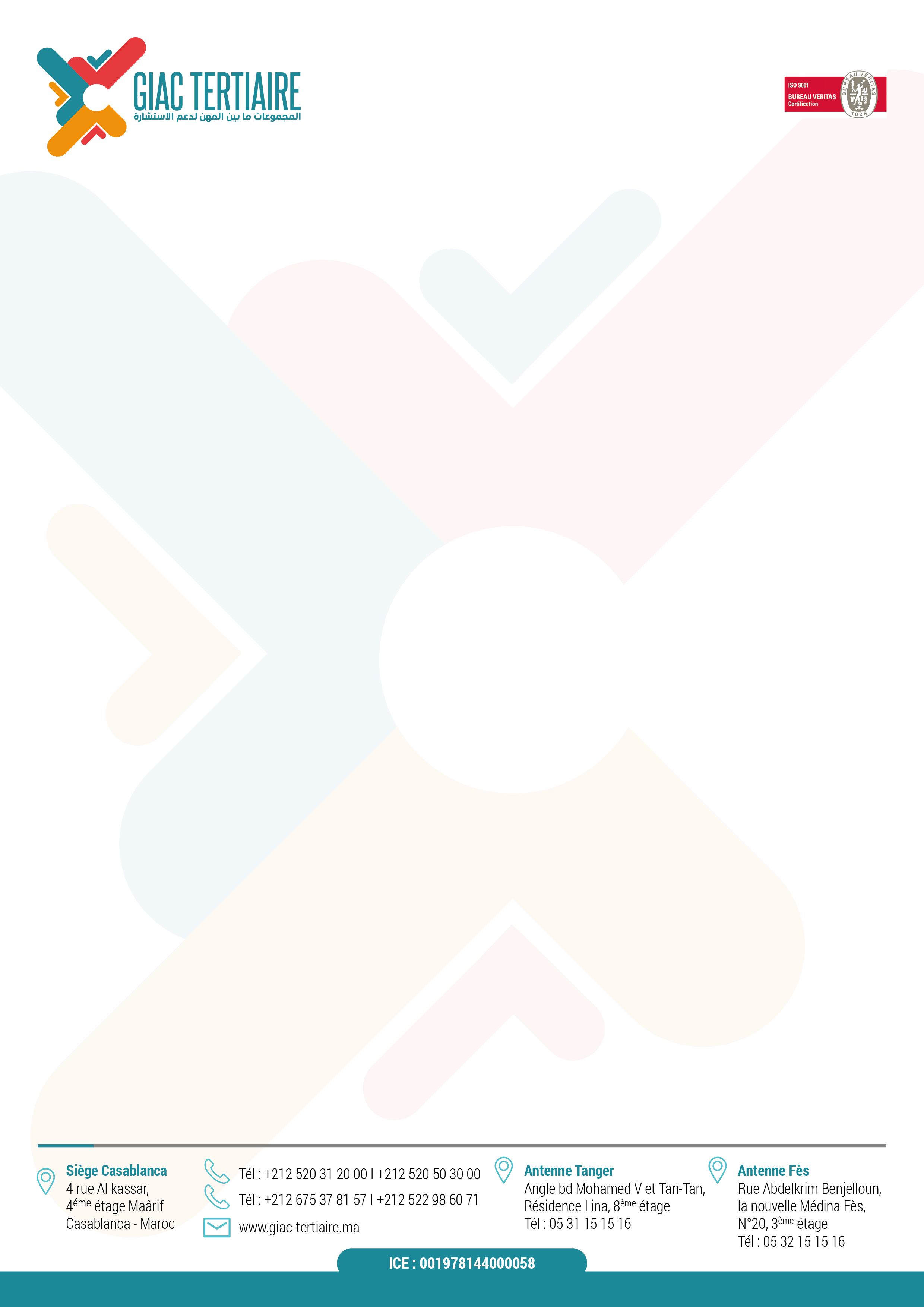 FICHE DE RENSEIGNEMENT SUR L’ENTREPRISERaison sociale : ..................................................Forme juridique : ................................. Activités principales : ......................................................................................................Adresse : ..........................................................................................................................Téléphone : ........................................................... Fax : .................................................Site Web : …………………………………………………………………………………………………………………..Nom et titre du responsable légal : …………………………………………………………………………….E-mail : ………………………………………………………………………………………………………………….Nom et titre du chargé de mission : ……………………………………………………………………………E-mail : .................……………………………… Mobile :.......................................................Date de création :.............................................................................................................Identifiant Fiscal…………………………………………N° Registre de Commerce……………………….N° d’affiliation à la CNSS:.............................. N° de la patente........................................Chiffre d’Affaire N-1 :……………………………………………………………..……………………………………     __________________________________________________________________Effectif :Permanent 					Occasionnel_____________________________________________________________________       Cadres 		Agents de maîtrise 		Ouvriers 		Total	    +	+	   =Nom, PrénomQualité du signataireSignature et Cachet de l’Entreprise